EMERGENCY	EMERGENCY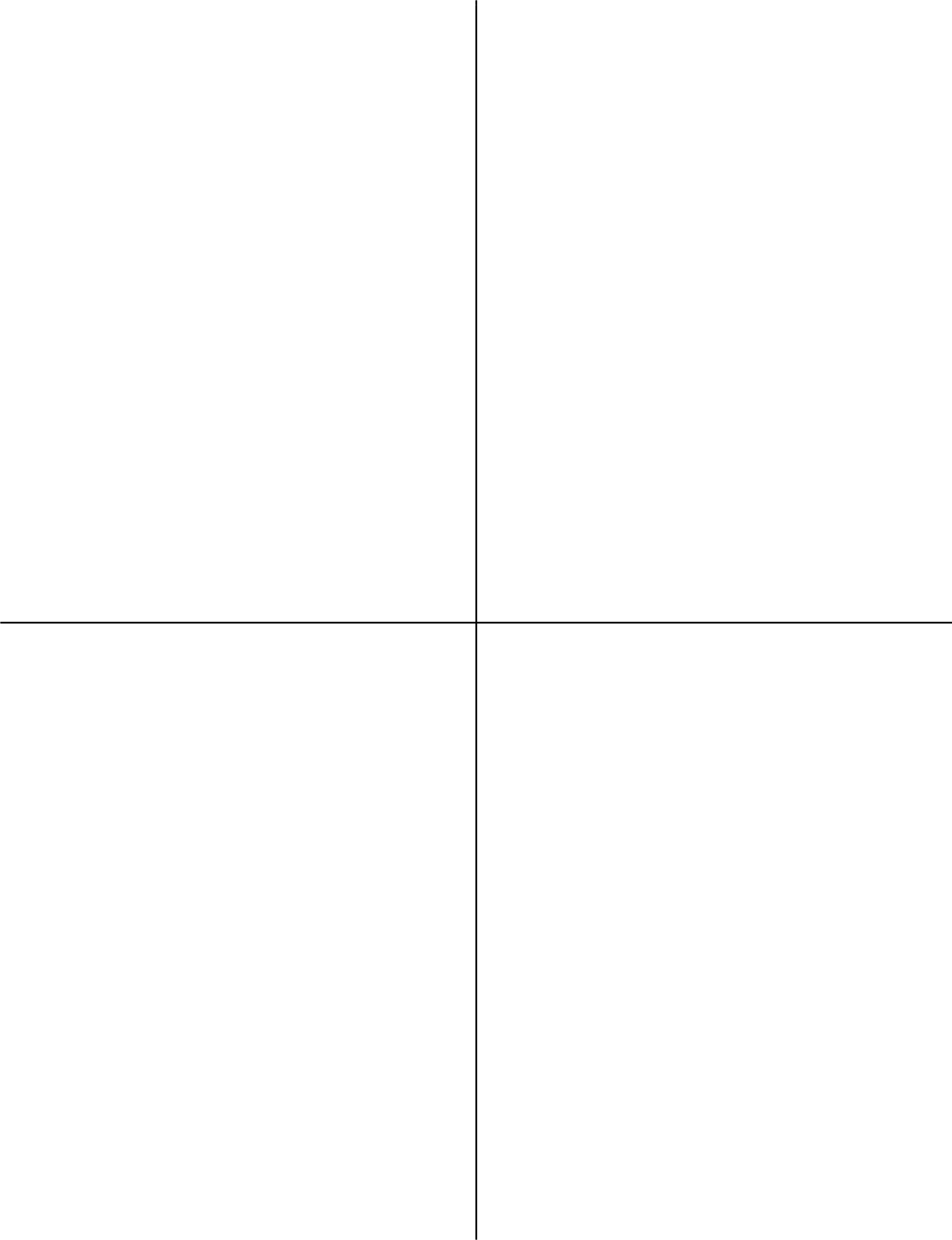 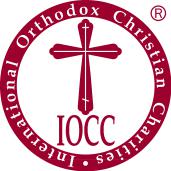 KIT RETURN	KIT RETURNSHIPPING LABEL	SHIPPING LABELComplete and glue or tape in the return address area on each box of kits.Complete and glue or tape in the return address area on each box of kits.■ Emergency Clean-up Buckets __________	■ Emergency Clean-up Buckets __________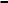 EMERGENCY	EMERGENCYKIT RETURN	KIT RETURNSHIPPING LABEL	SHIPPING LABELComplete and glue or tape in the return address area on each box of kits.Complete and glue or tape in the return address area on each box of kits.■ Emergency Clean-up Buckets __________	■ Emergency Clean-up Buckets __________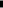 Parish/Group ____________________________________Parish/Group ____________________________________Parish/Group ____________________________________Parish/Group ____________________________________Contact Person____________________________________Contact Person____________________________________Contact Person____________________________________Contact Person____________________________________Address ________________________________________Address ________________________________________Address ________________________________________Address ________________________________________City/State/Zip______________________________________City/State/Zip______________________________________City/State/Zip______________________________________City/State/Zip______________________________________Phone No. __________________________________________________Phone No. __________________________________________________Phone No. __________________________________________________Phone No. __________________________________________________E-mail____________________________________________E-mail____________________________________________E-mail____________________________________________E-mail____________________________________________Number of: ■ School Kits__________Number of: ■ School Kits__________■ Health Kits__________■ Health Kits__________SHIPPING ADDRESSES FOR ASSEMBLED KITSSHIPPING ADDRESSES FOR ASSEMBLED KITSSHIPPING ADDRESSES FOR ASSEMBLED KITSSHIPPING ADDRESSES FOR ASSEMBLED KITSUSPS Shipments:FedEx or UPS Shipments:FedEx or UPS Shipments:USPS Shipments:FedEx or UPS Shipments:FedEx or UPS Shipments:IOCC/Church World ServiceIOCC/Church World ServiceIOCC/Church World ServiceIOCC/Church World ServiceIOCC/Church World ServiceIOCC/Church World ServiceBrethren Service Center AnnexBrethren Service Center AnnexBrethren Service Center AnnexBrethren Service Center AnnexBrethren Service Center AnnexBrethren Service Center AnnexBrethren Service Center AnnexBrethren Service Center Annex601 Main Street – PO Box 188601 Main Street – PO Box 188601 Main Street601 Main Street601 Main Street – PO Box 188601 Main Street – PO Box 188601 Main Street601 Main StreetNew Windsor, MD. 21776New Windsor, MD 21776New Windsor, MD 21776New Windsor, MD. 21776New Windsor, MD 21776New Windsor, MD 21776Parish/Group ____________________________________Parish/Group ____________________________________Parish/Group ____________________________________Parish/Group ____________________________________Contact Person____________________________________Contact Person____________________________________Contact Person____________________________________Contact Person____________________________________Address ________________________________________Address ________________________________________Address ________________________________________Address ________________________________________City/State/Zip______________________________________City/State/Zip______________________________________City/State/Zip______________________________________City/State/Zip______________________________________Phone No. __________________________________________________Phone No. __________________________________________________Phone No. __________________________________________________Phone No. __________________________________________________E-mail____________________________________________E-mail____________________________________________E-mail____________________________________________E-mail____________________________________________Number of: ■ School Kits__________Number of: ■ School Kits__________■ Health Kits__________■ Health Kits__________SHIPPING ADDRESSES FOR ASSEMBLED KITSSHIPPING ADDRESSES FOR ASSEMBLED KITSSHIPPING ADDRESSES FOR ASSEMBLED KITSSHIPPING ADDRESSES FOR ASSEMBLED KITSUSPS Shipments:FedEx or UPS Shipments:FedEx or UPS Shipments:USPS Shipments:FedEx or UPS Shipments:FedEx or UPS Shipments:IOCC/Church World ServiceIOCC/Church World ServiceIOCC/Church World ServiceIOCC/Church World ServiceIOCC/Church World ServiceIOCC/Church World ServiceBrethren Service Center AnnexBrethren Service Center AnnexBrethren Service Center AnnexBrethren Service Center AnnexBrethren Service Center AnnexBrethren Service Center AnnexBrethren Service Center AnnexBrethren Service Center Annex601 Main Street – PO Box 188601 Main Street – PO Box 188601 Main Street601 Main Street601 Main Street – PO Box 188601 Main Street – PO Box 188601 Main Street601 Main StreetNew Windsor, MD. 21776New Windsor, MD 21776New Windsor, MD 21776New Windsor, MD. 21776New Windsor, MD 21776New Windsor, MD 21776